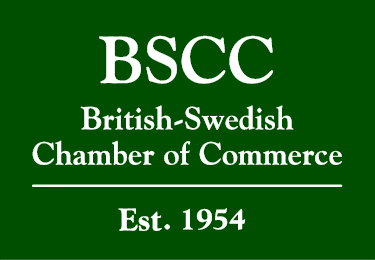 I hereby apply for membership 2017 in The British-Swedish Chamber of Commerce:Name of Company:……………………………………………………........................Address:……………………………………………………………………………….Tel:…………………………………Fax……………………………………………...E-mail:………………………………………………………………………………....Web-address:…………………………………………………………..........................Name and e-mail of contact persons to whom invitations and information should be sent1.………………………………………………………………………………………..…2.…………………………………………………………………………………………..3.…………………………………………………………………………………………..Company information for the BSCC Business Directory (max 100 characters):…………………………………………………………………………………………………………………………………………………………………………………………Signature of person to sign on behalf of the company;…………………………………..	Please print name:………...………………………………………………………………I was recommended by;…………………………………………………………………..	Date:	…………………………………………………………………………….. The annual cost in SEK for a membership depends on the annual turnover of your company if registered in Sweden. For a UK registration, please see enclosed paper for fees;Annual turnover       Service Fee            Membership Fee  -1M                       1 900:-                    250:-1M-10M                  5 000:-                    250:-10M-50M                6 600:-                    250:-50M-100M              7 900:-                    250:-100M-500M            10 800:-                  250:-500M and over        15 000:-                  250:-Excluding VAT 25% on Service Fee. The Service Fee is deductible. For entering as member after June 30 each year, only 50% of the Service fee is charged.For statues of BSCC please study the website, www.bscc.infoAnnual turnover of your company:……………………………………………………